ContexteUne société stocke des coffrets pour conditionner les maquettes qu’elle vend. Elle souhaite rationaliser la gestion de ce stock. Pour l’année N, les informations sont les suivantes :Pu = prix d’achat unitaire HT : 20 €Q = consommation sur l’année : 2 800 coffrets (consommation uniforme sur l’année)C = consommation sur l’année en valeur = 2 800 * 20 € = 56 000 €t = coût de possession : 10 % cl = coût de passation d’une commande : 250 €Travail à faireCalculez le nombre de commande optimale par le modèle de WilsonCadence optimale = N* =   Formule Excel : =RACINE((C x t)/(2 x cl)) Calculez le lot optimal Lot optimal = Q* =  =  Formule Excel : =Q*/N*.Réflexion 5 - Calculer un nombre optimum de commandesRéflexion 5 - Calculer un nombre optimum de commandesRéflexion 5 - Calculer un nombre optimum de commandesDurée : 20’ou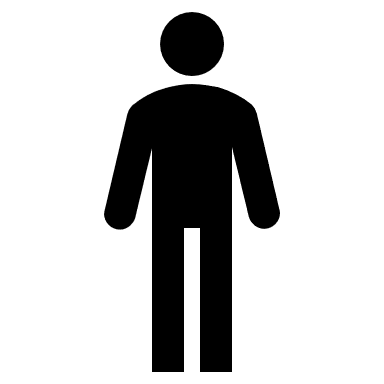 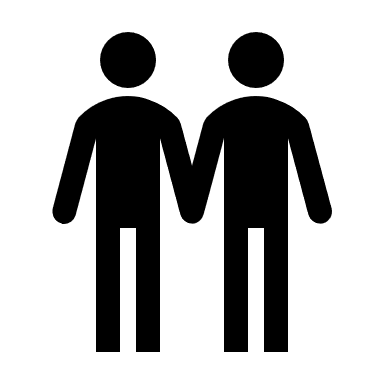 Source | Excel